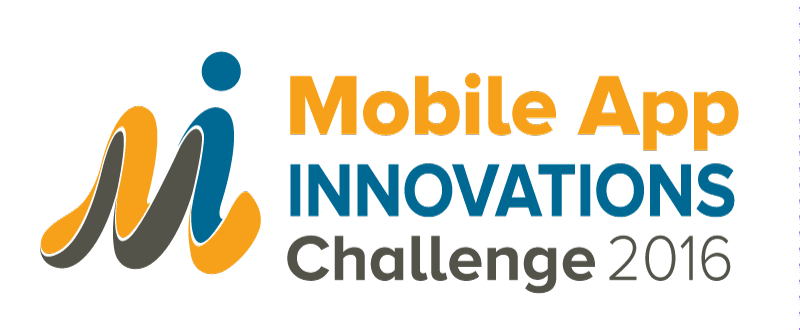 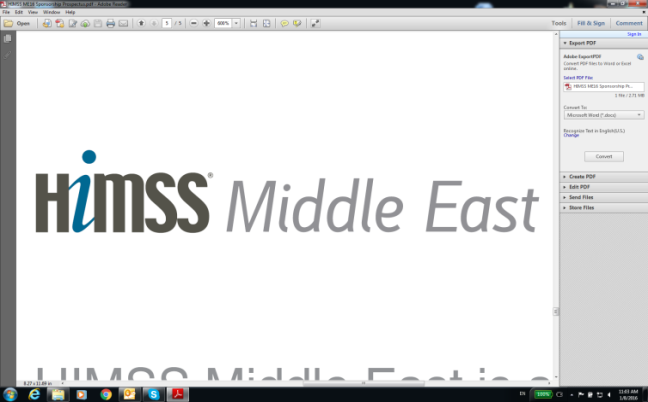 IntroductionMinistry of Health and HIMSS Middle East are searching for outstanding mobile applications that delight customers and engage patients.Today we call upon Saudi Healthcare Organizations, Innovators and solution providers to offer brief, rapid fire demonstrations that show high patient and customer engagement. Superior mobile applications and patient portals will go behind scheduling and will provide clinically relevant health information to patients and potentially engage them in wellness and healthy lifestyles.Fee StructureNo fee is required for participation.Timeline Cutoff Date for Submission: 			29 August 2016Why Should I Participate?1 Winner will be awarded with a Trophy and Certificate2 Runner-Ups will be awarded with a CertificateExposure and recognition on-site to the Ministry, healthcare providers, vendors, venture capitalists, potential partner organizations and more!Industry-wide recognition and media attention through HIMSS Middle EastOn-site Award Judging Process Each finalist will be given 10 minutes to present their app to a live audience. Presentation date and time will be confirmed at a later datePresentation order is randomAfter all the presentations, attendees will vote and the results will be tabulated1 winner and 2 runner-ups will be announced at the close of the dayAudience Voting GuidelinesTechnology Innovation: What challenge does your app seek to resolve and how is your app innovative compared to other apps and solutions in the marketShort-term to long term impacts in multi-dimensions: On patients, consumers, professionals, the user, the economy (if applicable)Benefits from using the app: Financial and Non-financial
Please submit the completed form to Ms. Priscilla Heung at pheung@himss.org Organization Name:Organization URL:Organization Point of Contact 	 Name:    Organization Point of Contact 	 Email:Organization Point of Contact 	 Office: Number:Organization Point of Contact 	 Mobile Number:Innovation Name:Tell us (in 200 words or less) about your app:Tell us (in 200 words or less) about your app:Tell us (in 200 words or less) about your app:Name 3 factors that differentiate this app from similar apps / solutions: Name 3 factors that differentiate this app from similar apps / solutions: Name 3 factors that differentiate this app from similar apps / solutions: Please elaborate on how the app is improving healthcare outcomes; case studies will be added bonus.Please elaborate on how the app is improving healthcare outcomes; case studies will be added bonus.Please elaborate on how the app is improving healthcare outcomes; case studies will be added bonus.